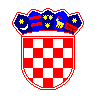 REPUBLIKA HRVATSKASISAČKO-MOSLAVAČKA ŽUPANIJAOPĆINA DVOROPĆINSKO VIJEĆEKLASA: 023-05/18-01/01URBROJ: 2176/08-02-18/08Dvor, 23. listopada 2018.	Temeljem članka 32. Statuta Općine Dvor („Službeni vjesnik“, broj 31/09., 13/10., 15/13., 30/14., 19/18), S A Z I V A M14. SJEDNICU OPĆINSKOG VIJEĆA OPĆINE DVORkoja će se održati u utorak, 30. listopada 2018. godine, s početkom u 09:00 sati u vijećnici Općine Dvor, Trg bana Josipa Jelačića 10, Dvor.Za sjednicu predlažem slijedećiDnevni red:Usvajanje zapisnika sa prethodne sjedniceDonošenje IV. Izmjena i dopuna Proračuna Općine Dvor za 2018. godinu Donošenje Odluke o nabavi osobnog automobila za potrebe Općine DvorDonošenje Odluke o izmjeni Odluke o imenovanju Općinskog povjerenstva za procjenu šteta od elementarnih nepogodaDonošenje Odluke o usklađivanju podataka u Planu zaštite od požara na području Općine DvorDonošenje Zaključka po podnesenom financijskom izvješću za 2017. godinu trgovačkog društva Dvorkom d.o.o. za komunalne uslugeDonošenje Zaključka po podnesenom financijskom izvješću za 2017. godinu trgovačkog društva Komunalac Dvor d.o.o. za obavljanje komunalnih djelatnosti Predsjednik Vijeća      Stjepan Buić